中国电力科技网                        科技学[2020]11号  风能发电技术与应用研讨2020年会国家能源局发布《关于2020年风电、光伏发电项目建设有关事项的通知》，在提出积极推进平价项目和分散式项目，稳妥推进海上风电项目同时，重点明确补贴项目空间，强化风电项目的电力送出和消纳保障机制，保障我国风电产业在通向平价的关键过渡期平稳有序发展，对指导地方管理和企业投资意义重大。随着风力发电市场容量和装备产业快速大规模发展，我国风电通过引进消化吸收和再创新，掌握关键核心技术，在适应低风速条件和恶劣环境的风电机组开发方面取得突破性进展；风电机组可靠性、运行效率、工作寿命等问题受到高度关注。数字化风电技术，风电智能监控、检修运维、无人或少人值守、远程故障诊断和预警等方面探索逐步深入。但基础研究和共性技术研究相对不足，整机和零部件配套在基础材料和工艺技术研究较欠缺。为推动风电建设稳中有进、稳中提质，促进风电持续健康发展，交流风电先进技术，中国电力科技网11月18日在重庆召开“风能发电技术与应用研讨2020年会”，参观中国船舶集团海装风电股份有限公司，旨在让与会嘉宾、研学巨匠、技术大咖、应用精英、产业领袖碰撞思想、分享洞见、相得益彰！一、年会主题   智能优化  创新发展二、年会组织主办单位：中国电力科技网承办单位：中国船舶集团海装风电股份有限公司国家海上风力发电工程技术研究中心三、年会主席    周绪红 中国工程院院士徐锭明 国务院参事室特约研究员、国家发改委能源局原局长   四、年会内容1.国际、国内风力发电行业前景展望；2.国内相关政策解读，项目风险研判及未来战略规划；3.大型先进及超低风速风电机组的理论研究及设计；4.风电试验平台建设和漂浮风电技术最新进展； 5.风电备件管理和供应链本地化经验分享；6.风电场发电机组及零部件设计制造测试技术；7.风电智慧监控、检修运维、远程诊断和预警技术；8.大数据时代的能源互联网与风电；9.风电与其他能源互补及微电网应用等；10.风电消纳和电价竞争策略研究；11.风功率预测系统准确性提升的关键性技术应用。风力发电行业重点区域市场分析风力发电行业重点区域市场分析风力发电行业重点区域市场分析27位权威专家、技术高管及演讲具体内容浏览中国电力科技网。五、日程安排11月17日报到；18日主旨演讲，专家对话，主题报告; 19日专题交流，案例分析，综合阐述，专家答疑并互动；20日技术参观。六、相关事项提交问题：为提高效率和质量，可将本单位亟待解决的疑难问题及热点、焦点发至邮箱，以便专家提前准备、重点解答。报名注册：登录中国电力科技网下载“参会回执”，填写完整加盖单位公章尽快发至会务组，以待“报到通知”。会议指南：鉴于《会议指南》定稿印刷和代表证（姓名+单位+编号）制作，“参会回执”请按要求填写完整回复。会务住宿：各省能源局，新五大发电集团及二级单位、省公司主管领导免1人会务费；发电厂、科研院所、高等学校会务费1700元/人；学生持学生证1000元/人；制造厂商（限制名额）2700元/人。食宿统一安排，宿费自理：160元/床/天；320元/间/天。技术资料：积淀雄厚、专业精湛、创新先进、高效充电，先睹为快！七、联系方式周丽：15010503361；杨伟：18001252968；邮件：dlkjw@188.com《会议指南》、“参会回执”及相关附件来电索取。官网报名及详情请浏览中国电力科技网www.eptchina.com  二〇二〇年十月十二日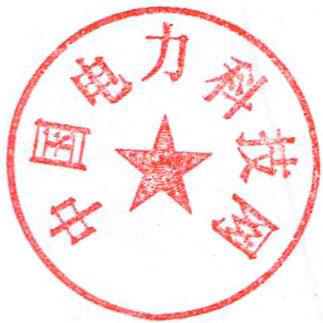 附件1：演讲信息风能发电技术与应用研讨2020年会回复先后排序，专家及内容将完善、更新；《会议指南》日程届时调序，请关注中国电力科技网网站动态！附件2：发言回执风能发电技术与应用研讨2020年会单位名称：备注：请将此表发至邮箱dlkjw@188.com。附件3：参会回执风能发电技术与应用研讨2020年会备注：1、此表复印有效；请务必将各项内容填写完整并加盖单位公章。2、回执表扫描发至邮箱dlkjw@188.com。附件4：疑难问题风能发电技术与应用研讨2020年会备注：1、此表复印有效；可附加详细机组型号等具体表格。2、此表请发至邮箱dlkjw@188.com。序演讲内容专家单位/职称/职务承办单位致欢迎辞。王满昌中国船舶集团海装风电股份有限公司党委书记、董事长主办单位致主题辞。魏毓璞中国电力科技网主任年会贺辞。刘吉臻中国工程院院士年会主席致辞。周绪红中国工程院院士年会主席致辞并演讲。徐锭明国务院参事室特约研究员、国家发改委能源局原局长能源转型给电力系统带来的挑战：a.能源转型背景；b.新能源发展成就；c.电网面临的新挑战；d.开展的工作；e.建议。裴哲义国家电网国调中心教授级高级工程师新型海上风电基础及施工技术：a.全球海上风电基础分类；b.吸力式筒型基础及施工技术；c.漂浮式风电基础及施工技术；d.其他新型基础及施工技术。张浦阳天津大学建筑工程学院副教授风电场流动相似性与验证：a.流动相似性与意义；b.流动相似性影响因素与研究现状；c.流动相似性数值模拟和验证；d.新型流动相似性函数与应用。 许昌河海大学能源与电气学院教授海上风电基础岩土设计与施工关键技术探讨：a.广东海上风电发展现状；b.广东院海上风电业务；c.海上风电基础岩土设计关键技术探讨；d.海上风电基础施工关键技术探讨。 刘博广东省电力设计研究院吸力筒基础技术研发团队负责人大型海上风电机组关键技术研究：a.大型海上风电机组关键技术发展趋势；b.海上风电机组可靠性增长关键技术；c.高可靠性海上风电机组传动链设计研究；d.未来大型海上风电机组关键技术展望。田德华北电力大学风力发电研究中心主任、新能源学院教授 风电功率预测：a.风电功率预测技术现状；b.中国风电功率预测技术瓶颈；c.未来发展趋势。阎洁华北电力大学新能源学院副教授南方区域风电场一次调频技术应用研究：a.背景介绍；b.南方区域风电场一次调频现状；c.风电场一次调频控制系统结构及功能技术要求；d.风电场场站级一次调频试验；e.风电场一次调频指标建议。彭勃广西桂能科技发展有限公司热控所副所长内陆分散式风电主动支撑电网技术与案例：a.内陆分散式风电发展现状；b.电网电压支撑能力提升技术与案例；c.电能质量工程治理技术与案例；d.内陆分散式风电性能远程检测平台与案例。沈阳武湖南省电力科学研究院电网中心首席工程师/博士海上风电建设风险及管理模式探讨和实践：a.海上风电建设的主要内容；b.海上风电建设风险分析；c.海上风电建设风险应对措施；d.海上风电项目建设总承包模式探讨。王小合华电重工股份有限公司海洋与环境工程事业部总工程师风力发电机组电磁阻尼偏航系统：a.偏航系统；b.传统液压阻尼偏航系统存在的问题、缺点；c.电磁阻尼偏航系统工作原理；d.电磁阻尼偏航系统优点；e.中国海装在电磁阻尼偏航系统方面的研究及应用。张朝远中国船舶集团海装风电股份有限公司研究院高级工程师风电机组电网友好型关键技术研究及应用：a.风电机组故障电压穿越技术；b.风电机组及集群接入弱电网次同步振荡抑制技术；c.风电机组及集群接入柔直特高压电网抑制宽频振荡技术。刘一星中国船舶集团海装风电股份有限公司研究院高级工程师海上风电场水下工程可视化检测：a.海上风电发展现状；b.水下工程隐患分析；c.水下工程的未来。陈虎上海瑞洋船舶科技有限公司海洋工程部主任基于弯扭耦合的风力机叶片结构设计：a.大型超大型风力机叶片材料与结构；b.弯扭耦合减载荷技术；c.基于材料弯扭耦合效应；d.基于非对称结构梁弯扭耦合分析。李学敏华中科技大学能源与动力工程学院流体机械实验室副教授新能源发电场一次调频技术研究：a.一次调频技术原理；b.一次调频实现的技术研究；c.应用实效分析；d.一次调频技术发展趋势。王宏岩北京鸿普惠信息技术有限公司副总经理国投西北新能源智慧化建设探索：a.国投电力西北新能源有限公司简介；b.背景概述；c.创新实践；d.未来展望。魏刚国投电力西北新能源有限公司党委书记、总经理海上风电设备制造关键质量控制技术研究与实践：a.海上设备制造质量现状；b.设备核心质量控制技术；c.设备质量控制实践与成效；d.行业设备质量控制建议。雷航西安热工研究院有限公司风电设备监理技术研究所所长基于“风火并行 风水并举”的节能环保与智慧监控技术：a.风电厂节能环保现状；b.风电火电互补技术；c.风电水电互补技术；d.智慧监控与预警技术。    陈晓东内蒙古工业大学教授关于风电机组后市场的技术迭代与更新的几项研究与案例：a.齿轮箱散热系统和偏航变桨改造技术；b. 激光雷达测风技术；c. LTE无线专网方案；d. 变桨电池组改成超级电容组的方案；e. 叶片振动在线监测技术方案。张昂奥普特利集团有限公司副总经理‘平价时代混塔价值浅析和实现途径：a.平价时代混塔价值分析；b.混塔技术研发；c.精雕细琢混塔加工制造；d.工匠精神混塔安装建设过程；e.混塔发展趋势和服务模式预测。王浏平上海电气研砼建筑科技集团有限公司总经理助理基于无人机的复杂地貌上空风场及风机尾流实测研究：a. 研究现状；b.无人机测风准确度评估；c.垂直风剖面实测；d.风力机尾流实测。李正农湖南大学土木工程学院教授复杂地形风电机组尾流特性及大型风场实验研究：a.大型风电场外场实验；b.风电机组尾流特性研究；c.地形尾流耦合作用下风电机组功率输出特性研究；d.平坦地形不同半径机组尾流干扰特性研究。高晓霞华北电力大学动力工程系副教授   华电宁夏新能源风电智能化运检：a.技术创新；b.智能运行；c.智能检修；d.典型经验。许新华华电国际宁夏新能源发电有限公司检修部主任“风能发电技术与应用研讨2020年会”记者观察。冯义军《中国电力报》发电部主任报告人职务/职称职务/职称部门手机电话传真E-mail报告题目大题目……：小提纲a.……；b.……；c.……；d.……。大题目……：小提纲a.……；b.……；c.……；d.……。大题目……：小提纲a.……；b.……；c.……；d.……。大题目……：小提纲a.……；b.……；c.……；d.……。大题目……：小提纲a.……；b.……；c.……；d.……。大题目……：小提纲a.……；b.……；c.……；d.……。报告时间报告时间分钟报告简介有何建议参会者姓名职务/职称手机传真E-mail住房要求住房要求参会者姓名职务/职称手机传真E-mail包房合住地址邮编汇款账户：户    名： 开户银行： 账    号：说    明： 汇款账户：户    名： 开户银行： 账    号：说    明： 汇款账户：户    名： 开户银行： 账    号：说    明： 参会单位（加盖公章）年    月    日参会单位（加盖公章）年    月    日参会单位（加盖公章）年    月    日参会单位（加盖公章）年    月    日序号疑难问题、需求、建议、预邀请单位或专家备注